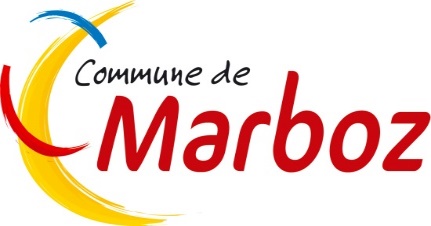 Délibération D2024012902 examinée le 29/01/2024Convention avec le Centre de gestion de l’Ain pour la mise en place de la mission d’assistance juridique en vue de réaliser une mission temporaire de conseil et d’accompagnement dans le cadre de la conclusion du marché public de fourniture de repas en liaison froide pour le restaurant scolaire de la commune√ approuvéeDélibération D2024012903 examinée le 29/01/2024Détermination de la durée d’amortissement du bâtiment de la cure√ approuvéeDélibération D2024012904 examinée le 29/01/2024Subvention exceptionnelle au BBR pour la location du Gymnase de Foissiat√ approuvéeDélibération D2024012905 examinée le 29/01/2024Subvention exceptionnelle à l’association « Le cœur dans les baskets »√ approuvéeDélibération D2024012906 examinée le 29/01/2024In Terra : Contrat d’assistance à maîtrise d’ouvrage pour une mission de programmation en vue de la réorganisation des espaces publics aux abords des terrains de sports √ approuvéeDélibération D2024012907 examinée le 29/01/2024Convention de partenariat avec mise à disposition de locaux et d’équipements pour le Point info emploi (PIE) de Grand Bourg Agglomération√ approuvéeDélibération D2024012908 examinée le 29/01/2024Convention tripartite entre la commune, le collège Saint-Pierre et le Département formalisant l’engagement de la collectivité propriétaire de l’équipement sportif à la disposition de l’établissement, en contrepartie d’une aide forfaitaire du Département√ approuvéeDélibération D2024012909 examinée le 29/01/2024Modification simplifiée n°3 du PLU : annulation de la délibération n° D2023121109 du 11 décembre 2023 et mise à jour des modalités de mise à disposition du public √ approuvéeDélibération D2024012910 examinée le 29/01/2024Mandat à la présidente du Centre de Gestion de l’Ain pour l’engagement d’une consultation en vue de la conclusion d’un contrat d’assurance collective√ approuvéeDélibération D2024012911 examinée le 29/01/2024Gratification d’un stagiaire aux services techniques municipaux√ approuvée